第十届中国创新创业大赛山东赛区暨2021年“建行创业者港湾”山东省中小微企业创新竞技行动计划新一代信息技术领域现场晋级活动方案第十届中国创新创业大赛山东赛区暨2021年“建行创业者港湾”山东省中小微企业创新竞技行动计划（新一代信息技术领域）现场晋级活动将于9月5日-9月9日在威海经济技术开发区举办，为做好活动的组织工作，具体方案如下：一、参加现场晋级范围新一代信息技术领域网上初选晋级企业（团队）二、会议地点及路线（一）会议地点报到地点：威海龙跃国际大酒店一楼大厅路演地点：威海龙跃国际大酒店三楼庐山厅候 场 室：威海龙跃国际大酒店四楼会议室地址：威海经济技术开发区大庆路199-8号（二）路线高铁：在威海站或威海北站下车乘坐出租车到龙跃国际大酒店（威海站到酒店大约10分钟车程，威海北站到酒店大约30分钟车程）三、现场晋级时间安排新一代信息技术领域：2021年9月5日-9月9日具体日程安排见附件1。四、有关要求和注意事项1、每个参赛企业（团队）限报2名（含2名）以下参赛人员。新一代信息技术领域参赛回执（附件2）请于9月2日前发送到whkjfwy@126.com邮箱，9月3日将统一进行网上抽签。参赛回执（word版）和邮件题目命名格式为“组别+企业名称”。2、参赛人员报到时现场提交路演PPT，进行演示测试；3、请参赛企业（团队）按照组别，于9月2日前分别加入新一代信息技术群（成长组）、新一代信息技术群（初创组）、新一代信息技术群（团队组）。每个企业（团队）仅限一人入群，入群后修改群名片为企业（团队）名。9月3日下午14:00准时在群内参加网上抽签。4、所有参赛队伍食宿及交通费用自理，请参赛企业（团队）尽早落实交通和住宿安排。五、联系方式（一）会务组王新路   15069441166 刘旭晶   18369160135（二）威海龙跃国际大酒店吴经理   13506301637附件：1、现场晋级日程安排表2、山东省中小微企业创新竞技行动计划（新一代信息技术领域）现场晋级活动参赛回执附件1现场晋级日程安排表附件2山东省中小微企业创新竞技行动计划（新一代信息技术领域）现场晋级活动参赛回执新一代信息技术群（成长组）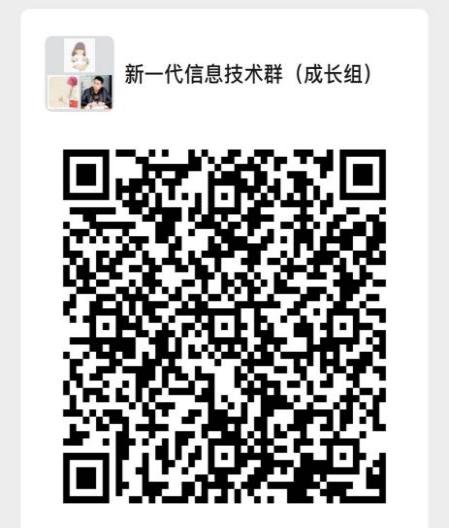 新一代信息技术群（初创组）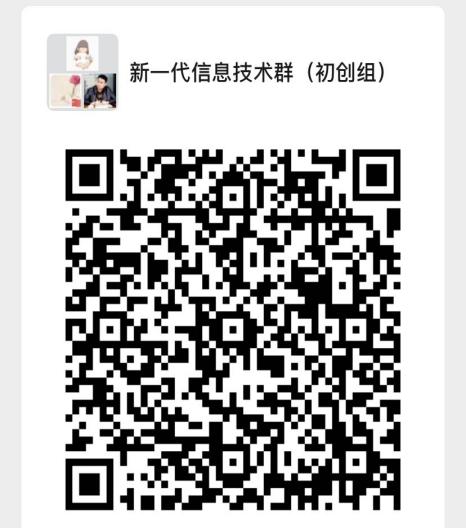 新一代信息技术群（团队组）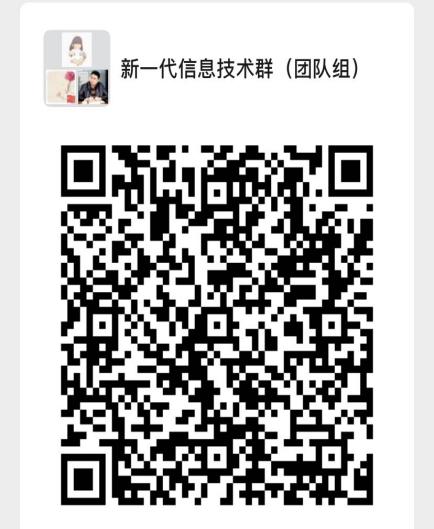 日期时间活动内容地点9月3日14:00线上抽签（初创组、成长组、团队组）微信群抽签小程序9月5日14:00-17:309月6日路演企业报到、提交测试PPT一楼大厅9月6日8:30-9:00签到三楼庐山厅9月6日9:00-10:50启动仪式三楼庐山厅9月6日11:30-13:00午餐9月6日13:00-13:15下午路演企业签到三楼庐山厅9月6日13:15-18:30初创组路演（1-21号）三楼庐山厅9月6日14:00-17:309月7日路演企业报到、提交测试PPT一楼大厅9月7日8:00-8:30上午路演企业签到三楼庐山厅9月7日8:30-11:30成长组路演（1-12号）三楼庐山厅9月7日11:30-13:15午餐9月7日13:15-13:30下午路演企业签到三楼庐山厅9月7日13:30-18:15成长组路演（13-31号）三楼庐山厅9月7日14:00-17:309月8日路演企业报到、提交测试PPT一楼大厅9月8日8:00-8:30上午路演企业签到三楼庐山厅9月8日8:30-11:45成长组路演（32-44号）三楼庐山厅9月8日11:45-13:15午餐9月8日13:15-13:30下午路演企业签到三楼庐山厅9月8日13:30-18:00成长组路演（45-62号）三楼庐山厅9月8日14:00-17:309月9日路演企业报到、提交测试PPT一楼大厅9月9日8:00-8:30上午路演企业签到三楼庐山厅9月9日8:30-11:45成长组路演（63--75号）三楼庐山厅9月9日11:45-13:15午餐9月9日13:15-13:30下午路演企业签到三楼庐山厅9月9日13:30-15:00成长组路演（76-81号）三楼庐山厅9月9日15:00-18:15团队组路演（1-13号）三楼庐山厅企业/团队名称参赛项目名称组别所属区市参赛人员参赛人员参赛人员企业/团队名称参赛项目名称组别所属区市姓名职务联系电话□成长组□初创组□团队组□成长组□初创组□团队组